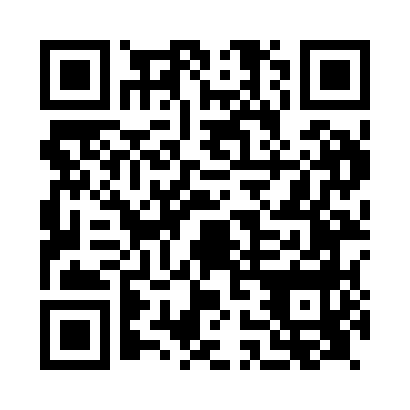 Prayer times for Bankend, Dumfries and Galloway, UKWed 1 May 2024 - Fri 31 May 2024High Latitude Method: Angle Based RulePrayer Calculation Method: Islamic Society of North AmericaAsar Calculation Method: HanafiPrayer times provided by https://www.salahtimes.comDateDayFajrSunriseDhuhrAsrMaghribIsha1Wed3:235:321:136:258:5411:042Thu3:225:301:136:268:5611:053Fri3:205:281:136:278:5811:064Sat3:195:261:126:289:0011:065Sun3:185:241:126:299:0211:076Mon3:175:221:126:319:0411:087Tue3:165:201:126:329:0611:098Wed3:155:171:126:339:0811:109Thu3:145:151:126:349:1011:1110Fri3:135:141:126:359:1211:1211Sat3:125:121:126:369:1311:1312Sun3:115:101:126:379:1511:1413Mon3:105:081:126:389:1711:1514Tue3:095:061:126:399:1911:1615Wed3:085:041:126:409:2111:1716Thu3:075:021:126:419:2311:1817Fri3:075:011:126:439:2411:1818Sat3:064:591:126:449:2611:1919Sun3:054:571:126:459:2811:2020Mon3:044:561:126:459:3011:2121Tue3:034:541:126:469:3111:2222Wed3:034:531:126:479:3311:2323Thu3:024:511:126:489:3511:2424Fri3:014:501:136:499:3611:2525Sat3:014:481:136:509:3811:2526Sun3:004:471:136:519:3911:2627Mon2:594:461:136:529:4111:2728Tue2:594:441:136:539:4211:2829Wed2:584:431:136:539:4411:2930Thu2:584:421:136:549:4511:2931Fri2:574:411:136:559:4711:30